ГУБЕРНАТОР НОВОСИБИРСКОЙ ОБЛАСТИПОСТАНОВЛЕНИЕот 28 июля 2015 г. N 141О КООРДИНАЦИОННОМ СОВЕТЕ ПОРАЗВИТИЮ НОВОСИБИРСКОЙ АГЛОМЕРАЦИИВ рамках Соглашения о создании и совместном развитии Новосибирской агломерации Новосибирской области от 22.05.2015, в целях повышения эффективности управления развитием Новосибирской агломерации, обеспечения взаимодействия областных исполнительных органов Новосибирской области и органов местного самоуправления муниципальных образований в Новосибирской области постановляю:(в ред. постановления Губернатора Новосибирской области от 24.08.2023 N 174)1. Образовать Координационный совет по развитию Новосибирской агломерации.2. Утвердить Положение о Координационном совете по развитию Новосибирской агломерации и состав Координационного совета по развитию Новосибирской агломерации.3. Контроль за исполнением настоящего постановления возложить на первого заместителя Председателя Правительства Новосибирской области Знаткова В.М.(п. 3 в ред. постановления Губернатора Новосибирской области от 05.02.2019 N 33)В.Ф.ГОРОДЕЦКИЙУтвержденопостановлениемГубернатора Новосибирской областиот 28.07.2015 N 141ПОЛОЖЕНИЕО КООРДИНАЦИОННОМ СОВЕТЕ ПОРАЗВИТИЮ НОВОСИБИРСКОЙ АГЛОМЕРАЦИИI. Общие положения1. Координационный совет по развитию Новосибирской агломерации (далее - Совет) является совещательным органом, созданным в целях обеспечения согласованных действий областных исполнительных органов Новосибирской области, органов местного самоуправления муниципальных образований Новосибирской области и Законодательного Собрания Новосибирской области по развитию Новосибирской агломерации.(п. 1 в ред. постановления Губернатора Новосибирской области от 24.08.2023 N 174)2. Совет в своей деятельности руководствуется Конституцией Российской Федерации, федеральными законами, указами и распоряжениями Президента Российской Федерации, постановлениями и распоряжениями Правительства Российской Федерации, правовыми актами министерств и иных федеральных органов исполнительной власти, Уставом Новосибирской области, законами Новосибирской области, постановлениями и распоряжениями Губернатора Новосибирской области и Правительства Новосибирской области, иными правовыми актами, а также настоящим Положением.3. Положение о Совете и его состав утверждаются Губернатором Новосибирской области.II. Задачи и функции Совета4. Основной задачей Совета является координация деятельности областных исполнительных органов Новосибирской области, органов местного самоуправления муниципальных образований Новосибирской области, заинтересованных организаций, общественности и экспертов по развитию и повышению эффективности управления Новосибирской агломерацией.(в ред. постановления Губернатора Новосибирской области от 24.08.2023 N 174)5. Основными функциями Совета являются:информационное взаимодействие в сфере градостроительной деятельности в рамках развития Новосибирской агломерации;разработка предложений и рекомендаций по развитию и повышению эффективности управления Новосибирской агломерацией для областных исполнительных органов Новосибирской области, органов местного самоуправления муниципальных образований Новосибирской области и организаций, в том числе и по определению приоритетных мероприятий и проектов, направленных на развитие Новосибирской агломерации;(в ред. постановления Губернатора Новосибирской области от 24.08.2023 N 174)участие в разработке программ, направленных на социально-экономическое развитие Новосибирской агломерации, а также отдельных территорий, входящих в состав Новосибирской агломерации;участие в планировании и подготовке мероприятий по направлениям своей деятельности;внесение предложений в Правительство Новосибирской области для формирования системы мер по вопросам развития Новосибирской агломерации.III. Права Совета6. Совет имеет право:запрашивать в установленном действующим законодательством порядке необходимые материалы от территориальных органов федеральных органов исполнительной власти, органов государственной власти Новосибирской области, органов местного самоуправления муниципальных образований Новосибирской области, общественных объединений, научных и других организаций;организовывать и проводить в установленном настоящим Положением порядке заседания Совета, рабочие встречи по вопросам, входящим в компетенцию Совета;готовить в пределах компетенции организационные, распорядительные и методические документы;направлять своих представителей для участия в совещаниях, конференциях, семинарах по вопросам развития Новосибирской агломерации;создавать межведомственные рабочие группы и консультационные советы. В их состав могут входить как члены Совета, так и представители областных исполнительных органов Новосибирской области, органов местного самоуправления муниципальных образований Новосибирской области, общественности и бизнес-структур Новосибирской области, не являющиеся членами Совета. Состав, функции и порядок деятельности межведомственных рабочих групп и консультационных советов утверждаются председателем Совета;(в ред. постановления Губернатора Новосибирской области от 24.08.2023 N 174)взаимодействовать с другими коллегиальными органами, рабочими группами.IV. Организация деятельности Совета7. В состав Совета входят председатель, заместитель (заместители) председателя, секретарь (секретари) Совета и члены Совета.Членами Совета являются:главы муниципальных образований, входящих в состав Новосибирской агломерации (по согласованию);специалисты, обладающие высоким уровнем профессионализма, необходимыми техническими знаниями и практическим опытом работы в сфере градостроительной, инвестиционной деятельности, земельно-имущественных отношений в рамках развития Новосибирской агломерации.8. Председатель Совета:1) определяет дату проведения заседания Совета;2) утверждает повестку заседания Совета;3) ведет заседание Совета;4) подписывает протокол заседания и решение Совета.9. Заместитель председателя Совета осуществляет функции председателя Совета при его отсутствии на заседании Совета и по его поручению.10. Секретарь Совета:1) оповещает членов Совета о месте, времени проведения заседания Совета и повестке дня не позднее чем за пять дней до дня заседания Совета;2) в случае изменения председателем даты проведения заседания Совета сообщает членам Совета о новой дате заседания не позднее чем за два дня до первоначальной даты заседания;3) ведет протокол заседания Совета и оформляет его в соответствии с принятыми решениями для подписания председателем в течение трех рабочих дней со дня проведения заседания Совета;4) рассылает членам Совета копии подписанного протокола заседания Совета в течение десяти календарных дней со дня проведения заседания Совета;5) не позднее чем за один день до заседания Совета размещает информацию о заседании Совета на официальном сайте министерства строительства Новосибирской области.11. Заседания Совета проводятся по мере необходимости, но не реже одного раза в квартал.Члены Совета не позднее чем за 5 рабочих дней извещаются о назначении даты и места проведения заседания Совета письменно.Заседание Совета ведет председатель Совета либо по его поручению заместитель председателя или один из его членов.Заседание Совета считается правомочным, если на нем присутствует не менее половины его членов.Решения Совета по рассмотренным вопросам принимаются открытым голосованием простым большинством голосов (от числа присутствующих). При равенстве голосов председательствующий Совета имеет право решающего голоса.Заседание Совета и принятые на нем решения оформляются протоколом заседания Совета, который подписывается председательствующим на заседании Совета и секретарем Совета. Протокол заседания Совета хранится в министерстве строительства Новосибирской области у секретаря Совета.При необходимости на заседания Совета приглашаются должностные лица органов государственной власти, органов местного самоуправления в Новосибирской области, общественных объединений и организаций, не входящие в состав Совета.Граждане, представители организаций, общественных объединений, государственных органов и органов местного самоуправления муниципальных образований Новосибирской области вправе присутствовать на заседаниях Совета.12. Организационно-техническое обеспечение деятельности Совета осуществляет министерство строительства Новосибирской области.УтвержденпостановлениемГубернатора Новосибирской областиот 28.07.2015 N 141СОСТАВКООРДИНАЦИОННОГО СОВЕТА ПО РАЗВИТИЮНОВОСИБИРСКОЙ АГЛОМЕРАЦИИ (ДАЛЕЕ - СОВЕТ)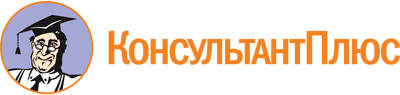 Постановление Губернатора Новосибирской области от 28.07.2015 N 141
(ред. от 24.08.2023)
"О Координационном совете по развитию Новосибирской агломерации"Документ предоставлен КонсультантПлюс

www.consultant.ru

Дата сохранения: 04.12.2023
 Список изменяющих документов(в ред. постановлений Губернатора Новосибирской областиот 08.04.2016 N 90, от 23.07.2018 N 152, от 05.02.2019 N 33,от 28.05.2019 N 147, от 15.01.2021 N 3, от 24.08.2023 N 174)Список изменяющих документов(в ред. постановления Губернатора Новосибирской областиот 24.08.2023 N 174)Список изменяющих документов(в ред. постановлений Губернатора Новосибирской областиот 08.04.2016 N 90, от 23.07.2018 N 152, от 05.02.2019 N 33,от 28.05.2019 N 147, от 15.01.2021 N 3, от 24.08.2023 N 174)ЗнатковВладимир Михайлович-первый заместитель Председателя Правительства Новосибирской области - председатель Совета;КолмаковАлексей Викторович-министр строительства Новосибирской области, заместитель председателя Совета;ФаткинИван Юрьевич-заместитель министра - главный архитектор Новосибирской области министерства строительства Новосибирской области, заместитель председателя Совета;КириченкоТатьяна Владимировна-начальник отдела координации деятельности территории агломераций управления архитектуры и градостроительства министерства строительства Новосибирской области, секретарь Совета;АнтиповЕвгений Петрович-Глава Коченевского района Новосибирской области (по согласованию);АртюховЕвгений Геннадьевич-Глава Колыванского района Новосибирской области (по согласованию);АрхиповДенис Николаевич-министр жилищно-коммунального хозяйства и энергетики Новосибирской области;БуковининПавел Витальевич-Глава города Оби Новосибирской области (по согласованию);БурдинРоман Валерьевич-Глава города Бердска Новосибирской области (по согласованию);ВасильевВадим Витальевич-министр науки и инновационной политики Новосибирской области;ЗавражинСергей Владимирович-Глава города Искитима Новосибирской области (по согласованию);ЗыряновАлександр Сергеевич-генеральный директор открытого акционерного общества "Агентство инвестиционного развития Новосибирской области" (по согласованию);КостылевскийАнатолий Викторович-министр транспорта и дорожного хозяйства Новосибирской области;КрасниковНиколай Григорьевич-Глава рабочего поселка Кольцово Новосибирской области (по согласованию);ЛокотьАнатолий Евгеньевич-мэр города Новосибирска (по согласованию);МихайловАндрей Геннадьевич-Глава Новосибирского района Новосибирской области (по согласованию);НовокшоновСергей Михайлович-заместитель начальника управления - начальник отдела территориального планирования управления архитектуры и градостроительства министерства строительства Новосибирской области;ОрелОлег Анатольевич-Глава Ордынского района Новосибирской области (по согласованию);ПодоймаОлег Николаевич-председатель комитета Законодательного Собрания Новосибирской области по строительству, жилищно-коммунальному комплексу и тарифам (по согласованию);ПыхтинСергей Сергеевич-Глава Тогучинского района Новосибирской области (по согласованию);РешетниковЛев Николаевич-министр экономического развития Новосибирской области;СаблинЮрий Владимирович-Глава Искитимского района Новосибирской области (по согласованию);СавонинаЕкатерина Геннадьевна-начальник управления архитектуры и градостроительства министерства строительства Новосибирской области;СубботинСергей Николаевич-Глава Мошковского района Новосибирской области (по согласованию);ТимоновДмитрий Сергеевич-первый заместитель министра строительства Новосибирской области;ШестернинЕвгений Анатольевич-министр природных ресурсов и экологии Новосибирской области;ШилохвостовРоман Геннадьевич-руководитель департамента имущества и земельных отношений Новосибирской области;ШимкивАндрей Иванович-Председатель Законодательного Собрания Новосибирской области (по согласованию).